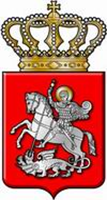 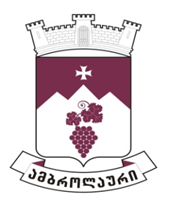 ამბროლაურის მუნიციპალიტეტის საკრებულოსგ ა ნ კ ა რ გ უ ლ ე ბ ა  N112023 წლის 25 იანვარიქ. ამბროლაურია(ა)იპ „ამბროლაურის მუნიციპალიტეტის საფეხბურთო კლუბის რაჭას“ დირექტორის 2022 წელს გაწეული საქმიანობის შესახებ ანგარიშის მოსმენისა და შეფასების თაობაზესაქართველოს ორგანული კანონის „ადგილობრივი თვითმართველობის კოდექსი“ 24-ე მუხლის მე-2 პუნქტის, 61-ე მუხლის პირველი და მე-2 პუნქტების და ამბროლაურის მუნიციპალიტეტის საკრებულოს 2017 წლის 14 ნოემბრის N01 დადგენილებით დამტკიცებული „ამბროლაურის მუნიციპალიტეტის საკრებულოს რეგლამენტის“ 143-ე მუხლის შესაბამისად ამბროლაურის მუნიციპალიტეტის საკრებულომ  გ ა დ ა წ ყ ვ ი ტ ა :1. არასამეწარმეო (არაკომერციული) იურიდიული პირის „ამბროლაურის მუნიციპალიტეტის საფეხბურთო კლუბი რაჭას“ დირექტორის ანგარიში 2022 წელს გაწეული საქმიანობის შესახებ შეფასდეს დამაკმაყოფილებლად (ანგარიში თან ერთვის).2. განკარგულება შეიძლება გასაჩივრდეს ძალაში შესვლიდან ერთი თვის ვადაში ამბროლაურის რაიონულ სასამართლოში (მისამართი: ქ. ამბროლაური, კოსტავას ქუჩა N13).3. განკარგულება ძალაში შევიდეს მიღებისთანავე.საკრებულოს თავმჯდომარე:                                                                  ასლან საგანელიძე